58. Союз как служебная часть речи. Союзные словаМорфологический разбор союза313. Учитывая смысл предложения и его стилистические особенности, вставьте на месте пропусков нужный союз: но, зато или однако. Свой выбор объясните. Возможна ли взаимозамена союзов в этих предложениях?1. Луна взошла,... нам её не было видно. (Гарш.) 2. Федя никогда не плакал, ... находило на него временами дикое упрямство. (Т.) 3. Частые метели также задерживали движение,... давали людям и собакам лишние часы отдыха. (Обр.) 4. Песня над домом смолкла, ... над прудом соловей заводил свою. (Кор.) 5. Гнев его ещё не остыл, ... он старался показывать вид, что не замечает своего врага. (Ч.) 6. Прыгнул усталый конь, ... оборвался и покатился вниз. (Гум.) 7. Оно, конечно, учёный из меня не вышел,... я родителей не ослушался. (?.) 8. Эта полоска тумана закрывала лежащую за полыньёй снеговую равнину,... на самом горизонте на севере виднелось что-то тёмное. (Обр.)314. Учитывая смысл предложения, вставьте на месте пропусков союз также или тоже. Объясните свой выбор. Какие значения выражают эти союзы? Возможна ли их взаимозамена в данных предложениях?1. Ты жил — я ... мог бы жить. (Л.) 2. Странный старичок говорил очень протяжно, звук его голоса ... изумил меня. (Г.) 3. Снегу было мало, снежных буранов .... (Арс.) 4. Толстый ковёр лежал на полу. Стены ... были увешаны коврами. (М. Г.) 5. Она мне нравилась всё больше и больше, я ... , по-видимому, был симпатичен ей. (Ч.) 6. На дворе и кругом было тихо; селение засыпало, в людской ... смолк говор работников и прислуги. (Кор.) 7. Лаврецкий невольно поднялся со стула. Марья Дмитриевна ... встала. (Г.) 8. Грустные мысли бродили у меня в голове. Отец был ... печален. (Акс.)Союзы — служебные слова, служащие для связи однородных членов предложения и частей сложного предложения, а также для выражения смысловых отношений между этими синтаксическими единицами. Например:В данном контексте сочинительный союз но служит для связи простых предложений в составе сложного и имеет значение противопоставления. Подчинительный союз как выражает значение сравнения.По происхождению союзы делятся на непроизводные, не соотносящиеся с существующими в русском языке частями речи (а, но, и, или, либо и др.), и производные, соотносящиеся с существующими в современном русском языке частями речи (чтобы < что + бы; потому что < потому + что и т. д.).По структуре союзы делятся на две группы:1) простые (однословные): и, хотя, будто и др.;2) составные (состоят из нескольких слов): так как, потому что, после того как и т. п.В зависимости от синтаксических функций выделяются союзы:1) сочинительные (соединяют однородные члены предложения или части сложносочинённого предложения): и, да, ни... ни, тоже, также (соединительные); а, но, да, однако, зато (противительные); или, либо, ли... ли, то... то, не то... не то (разделительные); то есть, или (пояснительные);2) подчинительные (соединяютчасти сложноподчинённого предложения): когда, как только, лишь только, едва, прежде чем, с тех пор как, пока (временные); потому что, так как, ибо, благодаря, вследствие того что (причинные); так что (союз следствия); чтобы, для того чтобы (целевые); если, ежели, раз, кабы, коли (условные); хотя, пускай, пусть (уступительные); как, как будто, словно, точно (сравнительные).Для синтаксической связи частей сложного предложения используются и союзные слова. В качестве союзных слов в современном русском языке используются знаменательные части речи: вопросительные и относительные местоимения (кто, что, какой, который и др.); местоименные наречия (где, куда, откуда, когда и др.). Например: Всего, что знал ещё Евгений, пересказать мне недосуг. (А. Пушкин)Союзные слова следует отличать от союзов:1) союзы — это служебные слова, союзные слова — знаменательные слова;2) союзы могут связывать как слова, так и предложения, а союзные слова — только предложения;3) союзы могут выражать как сочинительную, так и подчинительную связь, а союзные слова — средство только подчинительной связи;4) союзы, будучи служебными словами, членами предложения не являются, а союзные слова — всегда члены предложения.Например: Деревня,  скучал Евгений, была прелестный уголок. (А. Пушкин) Союзное слово где в данном предложении является обстоятельством места.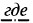 Порядок разбора1. Часть речи.
2. Производный или непроизводный.
3. Простой или составной.
4. Сочинительный или подчинительный.
5. Соединяет члены предложения или части сложного предложения.
6. Выражаемое значение.Образец разбораСлаб голос мой, но воля не слабеет... (А. Ахматова)1. Но — союз.
2. Непроизводный.
3. Простой.
4. Сочинительный (противительный).
5. Соединяет простые предложения.
6. Выражает значение противопоставления.